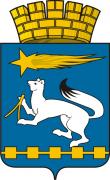  АДМИНИСТРАЦИЯ ГОРОДСКОГО ОКРУГА НИЖНЯЯ САЛДАП О С Т А Н О В Л Е Н И Е09.04.2014                                                                                               № 344В рамках подготовки проектно-сметной документации для разработки проекта по модернизации жилищно-коммунального хозяйства (системы теплоснабжения, водоснабжения и водоотведения) на территории городского округа Нижняя Салда, внесения в дальнейшем изменений в комплексную подпрограмму «Развитие и модернизация коммунальной инфраструктуры» областной программы «Комплексная программа развития и модернизации жилищно-коммунального хозяйства», в соответствии с постановлением Правительства Российской Федерации от 14.06.2013 № 502 «Об утверждении требований к программам комплексного развития систем коммунальной инфраструктуры поселений, городских округов», с п.4.1. статьи 6 Градостроительного кодекса Российской Федерации от 29 декабря 2004 г. № 190-ФЗ, Уставом городского округа Нижняя Салда, администрация городского округа Нижняя СалдаПОСТАНОВЛЯЕТ:	1. Создать рабочую группу по подготовке проектно- сметной документации для разработки  проекта по модернизации жилищно-коммунального хозяйства на территории городского округа Нижняя Салда согласно разработанных схем теплоснабжения, водоснабжения и водоотведения.   	2. Утвердить состав рабочей группы по подготовке проектно-сметной документации для разработки  проекта по модернизации жилищно-коммунального хозяйства на территории городского округа Нижняя Салда (приложение 1).64-П	3. Установить, что заседания рабочей группы по подготовке проектно-сметной документации для разработки проекта по модернизации жилищно-коммунального хозяйства на территории городского округа Нижняя Салда проводятся не менее 1 раза в месяц и оформляются протоколами.4. Утвердить план мероприятий по подготовке проектно-сметной документации для разработки  проекта по модернизации жилищно-коммунального хозяйства на территории городского округа Нижняя Салда (приложение 2). 5. Установить, что мероприятия указанные в протоколе подлежат исполнению в установленные сроки.6. Согласно действующему законодательству Российской Федерации должностные лица несут ответственность за выполнение протокольных поручений по результатам заседаний рабочей группы по подготовке проектно-сметной документации для разработки проекта по модернизации жилищно-коммунального хозяйства на территории городского округа Нижняя Салда.7. Опубликовать настоящее постановление в газете «Городской вестник – Нижняя Салда» и разместить на официальном сайте городского округа Нижняя Салда.8. Контроль над исполнением настоящего постановления оставляю за собой.Глава администрациигородского округа                                                                        С.Н. Гузиков                                                                                                            Приложение 1СОСТАВрабочей группы по подготовке проектно-сметной документации для разработки проекта по модернизации жилищно-коммунального хозяйства на территории городского округа Нижняя СалдаПредседатель рабочей группы        	- Гузиков С.Н., глава                администрации городского округа Нижняя СалдаЗаместитель председателя 	               - Масленникова Е.Б., заместитель главы        рабочей группы                                 администрации городского округа 	            Нижняя СалдаСекретарь 	                                            - Козицына Е.А., специалист 1 категории отдела архитектуры, градостроительства, жилищно- коммунального хозяйства и экологии администрации городского округа Нижняя СалдаЧлены комиссии:Матвеева Е.В.	- глава городского округа Нижняя Салда;Волкова Г.Н.	- начальник отдела по управлению муниципальным имуществом администрации городского округа Нижняя Салда; Эл.почта: admin_nsalda@mail.ruКонтактный тел. 8(34345) 3-19-60Гасина С.А.                                      – ведущий специалист отдела архитектуры, градостроительства, жилищно- коммунального хозяйства и экологии администрации городского округа Нижняя Салда;Эл.почта: eko_nsalda@mail.ruКонтактный тел. 8(34345) 3-14-50Коробщикова М.А.	- ведущий специалист отдела по управлению муниципальным имуществом администрации городского округа Нижняя Салда; Эл.почта: admin_nsalda@mail.ruКонтактный тел. 8(34345) 3-19-60Леонова Г.Н. 		- начальник отдела архитектуры, градостроительства, жилищно- коммунального хозяйства и экологии администрации городского округа Нижняя Салда;Эл.почта: arhitekt_nsalda@mail.ruКонтактный тел. 8(34345) 3-14-50Паньков Э.В.		- заместитель главного энергетика ОАО «ЕВРАЗ НТМК» (по производству) (по согласованию);Эл.почта: eduard.pankov@evraz.comКонтактный тел. 8(3435) 49-08-71Перфилов М.Ф.		- директор ООО «НУК «Теплоцентраль» и ООО «НУК «Аква» (по согласованию);Эл.почта: akva.perfilov.11@mail.ruКонтактный тел. 8(34345)3-06-08Прусаков С.П.                                    – начальник энергетического отдела ПКИ «Ником-Проект» (по согласованию);Эл.почта: pki@ntmk.ruКонтактный тел. 8 922 220 6273Ракипов Г.Ф.		- главный энергетик ФГУП «Научно-исследовательский институт машиностроения» (по согласованию);Эл.почта: oge-niimash@yandex.ruКонтактный тел. 8(34345)36-488Старков Ю.М.                                    главный энергетик филиала ОАО «ЕВРАЗ НТМК» «НСМЗ» (по согласованию);Эл.почта: Yury.Starkov@evraz.comКонтактный тел. 8(34345) 3-84-34Твердохлеб О.В. 		- ведущий инженер отдела режимной наладки УГЭ ОАО «ЕВРАЗ НТМК» (по согласованию);Эл.почта: eduard.pankov@evraz.comКонтактный тел. 8-912-211-7704                                                                                                             Приложение 2      УТВЕРЖДЕН:      постановлением администрации      городского округа Нижняя Салда       от 09.04.2014 № 344 «О создании рабочей группы по подготовке проектно-сметной документации для разработки проекта по модернизации жилищно-коммунального хозяйства на территории городского округа Нижняя Салда»План мероприятий по подготовке проектно-сметной документации для разработки проекта по модернизации жилищно-коммунального хозяйства на территории городского округа Нижняя СалдаДля своевременной и качественной подготовки проектно-сметной документации  предоставлять должностным лицам исходно-разрешительную документацию.Волковой Г.Н. – начальнику отдела управления муниципальным имуществом администрации городского округа Нижняя Салда и Коробщиковой М.А. - ведущему специалисту отдела управления муниципальным имуществом администрации городского округа Нижняя Салда:1. Правоустанавливающие документы для реконструкции  объекта капитального строительства.1.1. Правоустанавливающие документы на земельные участки, на которых располагаются сети теплоснабжения, водоснабжения и канализации.1.2. Принадлежность сетей и организация, которая их обслуживает (наименование организации, юридические адреса).1.3. Сведения о земельных участках, изымаемых во временное (на период строительства) и (или) постоянное пользование.Леоновой Г.Н. – начальнику отдела архитектуры, градостроительства, жилищно-коммунального хозяйства и экологии:Градостроительный план земельного участкаУтвержденный и зарегистрированный в установленном порядке градостроительный план каждого отдельного земельного участка, предоставленного для размещения по реконструкции объекта капитального строительства.Обоснование размеров изымаемого земельного участка, если такие размеры не установлены нормами отвода земель для конкретных видов деятельности, или правилами землепользования и застройки, или проектами планировки, межевания территории, при необходимости изъятия земельного участка.Сведения о категории земель, на которых располагается (будет располагаться) объект капитального строительства.Основные требования к архитектурным решениямВ случае надземной прокладки трубопроводов, необходимо указать требования к внешнему виду эстакад (колонны, фермы, из каких профилей и т.п.) Данные требования являются составной частью ГПЗУ.Гасиной С.А. - ведущему специалисту отдела архитектуры, градостроительства, жилищно-коммунального хозяйства и экологии:Справки:Справка   о   климатических   характеристиках   и   гидрометеорологичекое заключение.  Справка о потенциальной сейсмичности участка строительства.  Справка   о   месте положения   и  расстоянии   до свалки   для вывоза строительного мусора.Справка о расположении ближайшей пожарной части.  Особые требованияПри проектировании учитывать снос существующих не действующих зданий, сооружений, попадающих в зону прокладки сетей. Учитывать в проекте восстановление дорог, тротуаров, зеленых насаждений.Рекомендовать директору ООО «НУК «Аква» и ООО «НУК «Теплоцентраль»  Перфилову М.Ф. предоставить в отдел управления муниципальным имуществом администрации городского округа Нижняя Салда схемы прокладок  новых тепловых, водопроводных и канализационных сетей, с определением надземной или подземной прокладки, в сроки указанные в протоколах.Технические условия на подключение внешних сетейТехнические условия, предусматривающие максимальную нагрузку и сроки подключения объектов капитального строительства к сетям инженерно-технического обеспечения, срок. Срок действия предоставленных технических условий за подключение устанавливаются организациями, осуществляющими эксплуатацию сетей инженерно-технического обеспечения, не менее чем на два года, за исключением случаев, предусмотренных законодательством Российской Федерации.Тип прокладки сетей (надземная - по эстакаде или в подземная - в канале). Технические условия на подключение к внешним сетям. Рекомендовать ОАО «ЕВРАЗ НТМК» «НСМЗ» и ФГУП «НИИМаш» предоставить копии паспортов на котельные, исходную документацию по сетям, проходящих на территории данных предприятий.Рекомендовать директору ООО «НУК «Аква» и ООО «НУК «Теплоцентраль» Перфилову М.Ф., главному энергетику ФГУП «НИИМаш» Ракипову Г.Ф., главному энергетику ОАО «ЕВРАЗ НТМК» «НСМЗ» Старкову Ю.М.:предоставить данные о проектной мощности объекта капитального строительства, значимости объекта капитального строительства для поселений (муниципального образования), а также и другие данные, характеризующие объект капитального строительства для объектов непроизводственного назначения.ДокументацияОтчетная документация по результатам инженерных изысканий2.1. инженерно-геодезические. Топографическая съемка, выполненная на всю  проектируемую территорию согласно СНиП   11-02-96,  СНиП   11-104-97  с охватом примыкающей территории на расстоянии 25 м в обе стороны от осей проектируемых сетей;2.2. инженерно-геологические. Отчет по инженерно-геологическим изысканиям, выполненный в соответствии с нормативными документами СП 11-102-97, СНиП 11-02-96;2.3. заключения обследования строительных конструкций;2.4. заключения обследования на техническое состояние трубопроводов.Исходная проектная и рабочая документация на существующие сети. В случае ее отсутствия необходимо предоставить натурные замеры и результаты обследований (колонны, фермы, каналы, фундаменты и т.д.)Объем выполняемых работ.Рабочая или проектная документация.О создании рабочей группы по подготовке проектно-сметной документации для разработки проекта по модернизации жилищно-коммунального хозяйства на территории городского округа Нижняя Салда      УТВЕРЖДЕН:      постановлением администрации      городского округа Нижняя Салда       от 09.04.2014 № 344      «О создании рабочей группы по подготовке проектно-сметной документации для разработки проекта по модернизации жилищно-коммунального хозяйства на территории городского округа Нижняя Салда»